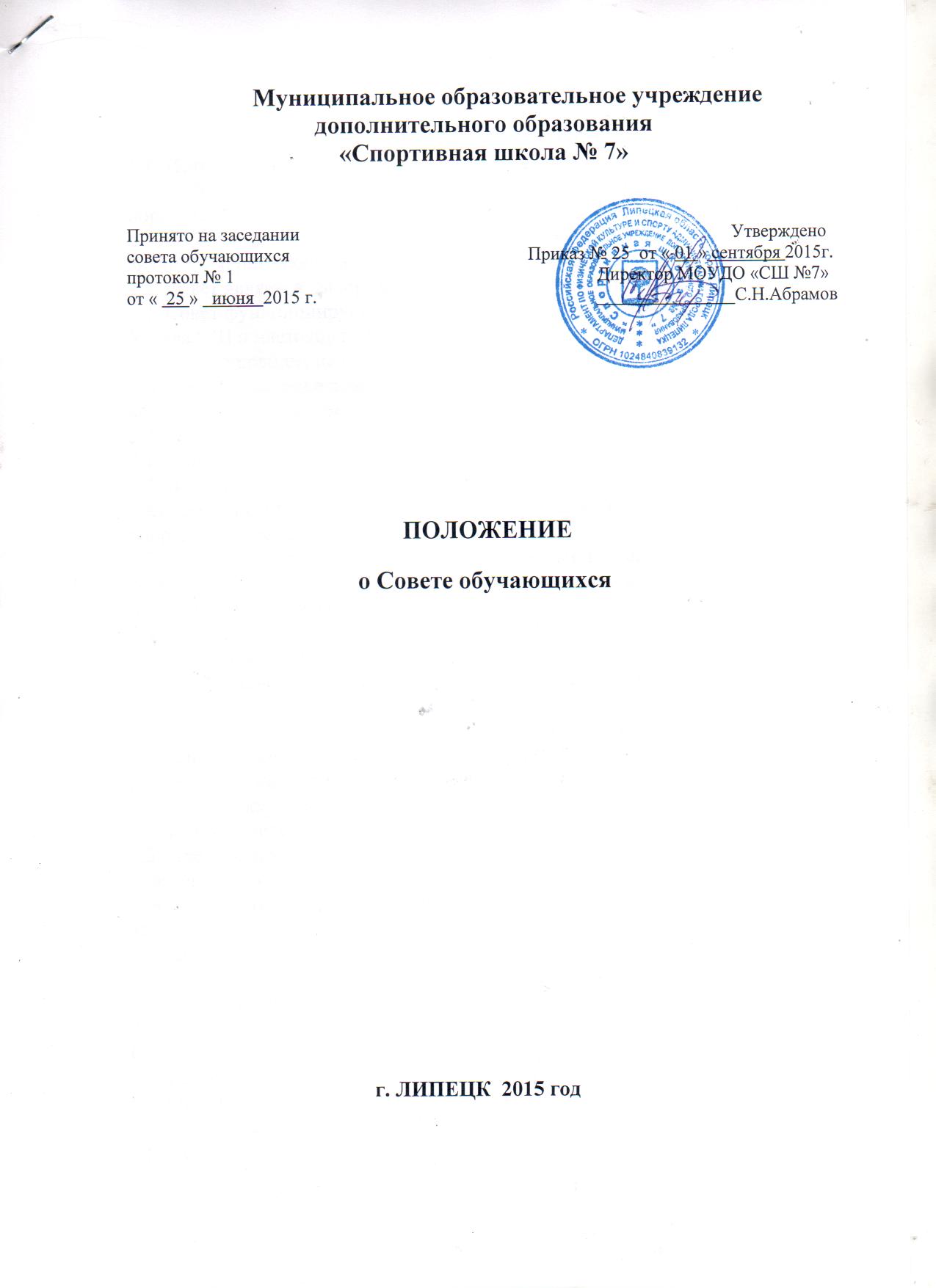 1.Общие положения.1.1. Деятельностью Совета обучающихся (далее - совет) является реализация права обучающихся на участие в управлении муниципальным образовательным учреждением дополнительного образования «Спортивная школа № 7» (далее - СШ), способствующая приобретению обучающимися знаний, умений и опыта организационной и управленческой деятельности.1.2. Совет является выборным органом самоуправления СШ.1.3. Совет функционирует на основании действующего законодательства РФ, Устава СШ и настоящего Положения.1.4. Совет проводит на базе СШ заседания, собрания, в т. ч. закрытые, и иные мероприятия не реже одного раза в полугодие. Участие в работе Совета является обязательным для всех его членов.2. Порядок формирования Совета обучающихся.2.1. Совет формируется на выборной основе.2.2. В состав Совета обучающихся входят до пяти обучающихся на тренировочном этапе (этапе спортивной специализации) из разных видов спорта, культивируемого в СШ.2.3. Совет возглавляет председатель, избираемый на первом заседании большинством голосов вновь избранных членов совета. Председатель планирует и организует деятельность Совета.2.4. В Совет обязательно входит методист СШ, для оказания педагогической помощи в деятельности Совета.3. Взаимодействие Совета обучающихся с другими органами самоуправленияобразовательной организации.3.1. Совет взаимодействует с педагогическим и тренерским Советами в рамках своей компетенции, установленной настоящим Положением.3.2. Совет также взаимодействует с Советом родителей по вопросам совместного ведения.3.3. Представитель Совета может принимать участие в работе педагогического и тренерского Советов, совета родителей, других структур самоуправления СШ с совещательным голосом, присутствовать на заседаниях, рассматривающих вопросы дисциплины и защиты прав обучающихся.4. Задачи Совета обучающихся.4.1. Представление интересов обучающихся в процессе управления СШ.4.2. Поддержка и развитие инициативы обучающихся в жизни коллектива СШ.4.3. Реализация и защита прав обучающихся.4.4. Организация взаимодействия с органами самоуправления СШ по вопросам организации спортивно-массовых мероприятий.4.5. Приобретение навыков управления коллективом.5. Функции Совета обучающихся.5.1. Совет выступает от имени обучающихся при решении вопросов жизни коллектива СШ, изучает и формулирует мнение обучающихся по вопросам организации жизни коллектива обучающихся;5.2. Содействует реализации инициатив обучающихся в организации досуговой деятельности, создает условия для их реализации.5.3. Содействует разрешению конфликтных вопросов, участвует в решении проблем, согласует взаимные интересы обучающихся, тренеров и родителей, соблюдая при этом принципы защиты прав обучающихся.5.4. Представляет интересы обучающихся перед руководством СШ, на педагогических и тренерских Советах, Советом родителей, других структур самоуправления СШ.5.5. Проводит встречи с руководством не реже одного раза в полугодие.5.6. Принимает решения по рассматриваемым вопросам, информирует обучающихся, руководство Совета родителей, других структур самоуправления СШ о принятых решениях.5.7. Направляет представителей Совета на заседания органов управления, рассматривающих вопросы о дисциплинарных проступках обучающихся.5.8. Участвует в разрешении конфликтных вопросов.5.9. Участвует в формировании команд на массовые мероприятия СШ.5.10. Инициирует предложения интересных дел обучающимися, для оживления жизни в коллективах.6. Права Совета обучающихся.6.1. Знакомиться с локальными нормативными документами Совета родителей, других структур самоуправления СШ их проектами, вносить в них изменения и предложения по совершенствованию работы.6.2. Направлять руководству СШ письменные запросы, предложения и получать на них официальные ответы.6.3. Получать от руководства информацию по вопросам жизни СШ.6.4. Выступать с инициативой проведения и участвовать в проведении дисциплинарного расследования в отношении тренеров-педагогов по фактам нарушения прав обучающихся.6.5. Вносить руководству предложения по совершенствованию образовательного процесса.6.6. Вносить руководству предложения о поощрениях и взысканиях обучающихся, а при рассмотрении вопросов о дисциплинарном воздействии по отношению к обучающимся, давать экспертное (или коллегиальное) заключение о целесообразности его применения.6.7. Опротестовывать решения руководства и других органов самоуправления, действия работников, противоречащие Уставу СШ.6.8. Опротестовывать решения руководства, касающиеся обучающихся, принятые без учета предложений Совета обучающихся, в других органах самоуправления.6.9. Использовать оргтехнику, средства связи и другое имущество СШ по согласованию с руководством.6.10.Осуществлять иные полномочия в соответствии с законодательством РФ и Уставом.7. Ответственность Совета обучающихся.7.1. Совет несет ответственность за выполнение закрепленных за ним задач и функций.7.2. В случае невыполнения задач и функций совет может быть досрочно переизбран в соответствии с нормами, указанными в данном Положении.8. Делопроизводство Совета обучающихся.8.1. Заседания совета протоколируются.8.2. План работы Совета разрабатывается на весь учебный год исходя из плана воспитательной работы и предложений членов совета.9.3аключительные положения.9.1. Срок действия Положения не ограничен.9.2. При изменении нормативно-правовых документов, регламентирующих деятельность Учреждения, в Положение вносятся изменения в соответствии с установленным законом порядком.